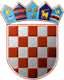 REPUBLIKA HRVATSKAREPUBLIKA HRVATSKAREPUBLIKA HRVATSKAREPUBLIKA HRVATSKAREPUBLIKA HRVATSKAREPUBLIKA HRVATSKAREPUBLIKA HRVATSKAOPĆINA ZEMUNIK DONJIOPĆINA ZEMUNIK DONJIOPĆINA ZEMUNIK DONJIOPĆINA ZEMUNIK DONJIOPĆINA ZEMUNIK DONJIOPĆINA ZEMUNIK DONJIOPĆINA ZEMUNIK DONJIOPĆINSKO IZBORNO POVJERENSTVOOPĆINSKO IZBORNO POVJERENSTVOOPĆINSKO IZBORNO POVJERENSTVOOPĆINSKO IZBORNO POVJERENSTVOOPĆINSKO IZBORNO POVJERENSTVOOPĆINSKO IZBORNO POVJERENSTVOOPĆINSKO IZBORNO POVJERENSTVOOPĆINE ZEMUNIK DONJIOPĆINE ZEMUNIK DONJIOPĆINE ZEMUNIK DONJIOPĆINE ZEMUNIK DONJIOPĆINE ZEMUNIK DONJIOPĆINE ZEMUNIK DONJIOPĆINE ZEMUNIK DONJIKLASA: KLASA: KLASA: KLASA: KLASA: KLASA: KLASA: URBROJ: URBROJ: URBROJ: URBROJ: URBROJ: URBROJ: URBROJ: ZEMUNIK DONJI, 15.09.2021.ZEMUNIK DONJI, 15.09.2021.ZEMUNIK DONJI, 15.09.2021.ZEMUNIK DONJI, 15.09.2021.ZEMUNIK DONJI, 15.09.2021.ZEMUNIK DONJI, 15.09.2021.ZEMUNIK DONJI, 15.09.2021.Na osnovi članka 109., u svezi članka 68. stavka 2. Zakona o lokalnim izborima ("Narodne novine", broj 144/12, 121/16, 98/19, 42/20, 144/20 i 37/21) Općinsko izborno povjerenstvo OPĆINE ZEMUNIK DONJI donijelo jeNa osnovi članka 109., u svezi članka 68. stavka 2. Zakona o lokalnim izborima ("Narodne novine", broj 144/12, 121/16, 98/19, 42/20, 144/20 i 37/21) Općinsko izborno povjerenstvo OPĆINE ZEMUNIK DONJI donijelo jeNa osnovi članka 109., u svezi članka 68. stavka 2. Zakona o lokalnim izborima ("Narodne novine", broj 144/12, 121/16, 98/19, 42/20, 144/20 i 37/21) Općinsko izborno povjerenstvo OPĆINE ZEMUNIK DONJI donijelo jeNa osnovi članka 109., u svezi članka 68. stavka 2. Zakona o lokalnim izborima ("Narodne novine", broj 144/12, 121/16, 98/19, 42/20, 144/20 i 37/21) Općinsko izborno povjerenstvo OPĆINE ZEMUNIK DONJI donijelo jeNa osnovi članka 109., u svezi članka 68. stavka 2. Zakona o lokalnim izborima ("Narodne novine", broj 144/12, 121/16, 98/19, 42/20, 144/20 i 37/21) Općinsko izborno povjerenstvo OPĆINE ZEMUNIK DONJI donijelo jeNa osnovi članka 109., u svezi članka 68. stavka 2. Zakona o lokalnim izborima ("Narodne novine", broj 144/12, 121/16, 98/19, 42/20, 144/20 i 37/21) Općinsko izborno povjerenstvo OPĆINE ZEMUNIK DONJI donijelo jeNa osnovi članka 109., u svezi članka 68. stavka 2. Zakona o lokalnim izborima ("Narodne novine", broj 144/12, 121/16, 98/19, 42/20, 144/20 i 37/21) Općinsko izborno povjerenstvo OPĆINE ZEMUNIK DONJI donijelo jeR J E Š E N J ER J E Š E N J ER J E Š E N J ER J E Š E N J ER J E Š E N J ER J E Š E N J ER J E Š E N J EO ODREĐIVANJU BIRAČKIH MJESTAO ODREĐIVANJU BIRAČKIH MJESTAO ODREĐIVANJU BIRAČKIH MJESTAO ODREĐIVANJU BIRAČKIH MJESTAO ODREĐIVANJU BIRAČKIH MJESTAO ODREĐIVANJU BIRAČKIH MJESTAO ODREĐIVANJU BIRAČKIH MJESTANA PODRUČJU OPĆINE ZEMUNIK DONJINA PODRUČJU OPĆINE ZEMUNIK DONJINA PODRUČJU OPĆINE ZEMUNIK DONJINA PODRUČJU OPĆINE ZEMUNIK DONJINA PODRUČJU OPĆINE ZEMUNIK DONJINA PODRUČJU OPĆINE ZEMUNIK DONJINA PODRUČJU OPĆINE ZEMUNIK DONJIZA PROVEDBU DOPUNSKIH IZBORAZA PROVEDBU DOPUNSKIH IZBORAZA PROVEDBU DOPUNSKIH IZBORAZA PROVEDBU DOPUNSKIH IZBORAZA PROVEDBU DOPUNSKIH IZBORAZA PROVEDBU DOPUNSKIH IZBORAZA PROVEDBU DOPUNSKIH IZBORANa području OPĆINE ZEMUNIK DONJI određuje se biračko mjestoNa području OPĆINE ZEMUNIK DONJI određuje se biračko mjestoNa području OPĆINE ZEMUNIK DONJI određuje se biračko mjestoNa području OPĆINE ZEMUNIK DONJI određuje se biračko mjestoNa području OPĆINE ZEMUNIK DONJI određuje se biračko mjestoNa području OPĆINE ZEMUNIK DONJI određuje se biračko mjestoNa području OPĆINE ZEMUNIK DONJI određuje se biračko mjesto1. biračko mjesto broj1. biračko mjesto broj1. biračko mjesto broj1.SMOKOVIĆSMOKOVIĆSMOKOVIĆSMOKOVIĆSMOKOVIĆSMOKOVIĆBIVŠI DOM KULTURE SMOKOVIĆ, SMOKOVIĆBIVŠI DOM KULTURE SMOKOVIĆ, SMOKOVIĆBIVŠI DOM KULTURE SMOKOVIĆ, SMOKOVIĆBIVŠI DOM KULTURE SMOKOVIĆ, SMOKOVIĆBIVŠI DOM KULTURE SMOKOVIĆ, SMOKOVIĆBIVŠI DOM KULTURE SMOKOVIĆ, SMOKOVIĆBIVŠI DOM KULTURE SMOKOVIĆ, SMOKOVIĆna kojem će glasovati birači s prebivalištem u Općini ZEMUNIK DONJIna kojem će glasovati birači s prebivalištem u Općini ZEMUNIK DONJIna kojem će glasovati birači s prebivalištem u Općini ZEMUNIK DONJIna kojem će glasovati birači s prebivalištem u Općini ZEMUNIK DONJIna kojem će glasovati birači s prebivalištem u Općini ZEMUNIK DONJIna kojem će glasovati birači s prebivalištem u Općini ZEMUNIK DONJIna kojem će glasovati birači s prebivalištem u Općini ZEMUNIK DONJI PREDSJEDNICA PREDSJEDNICA PREDSJEDNICA   SENKA VRDOLJAK     SENKA VRDOLJAK     SENKA VRDOLJAK  1111111